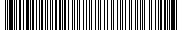 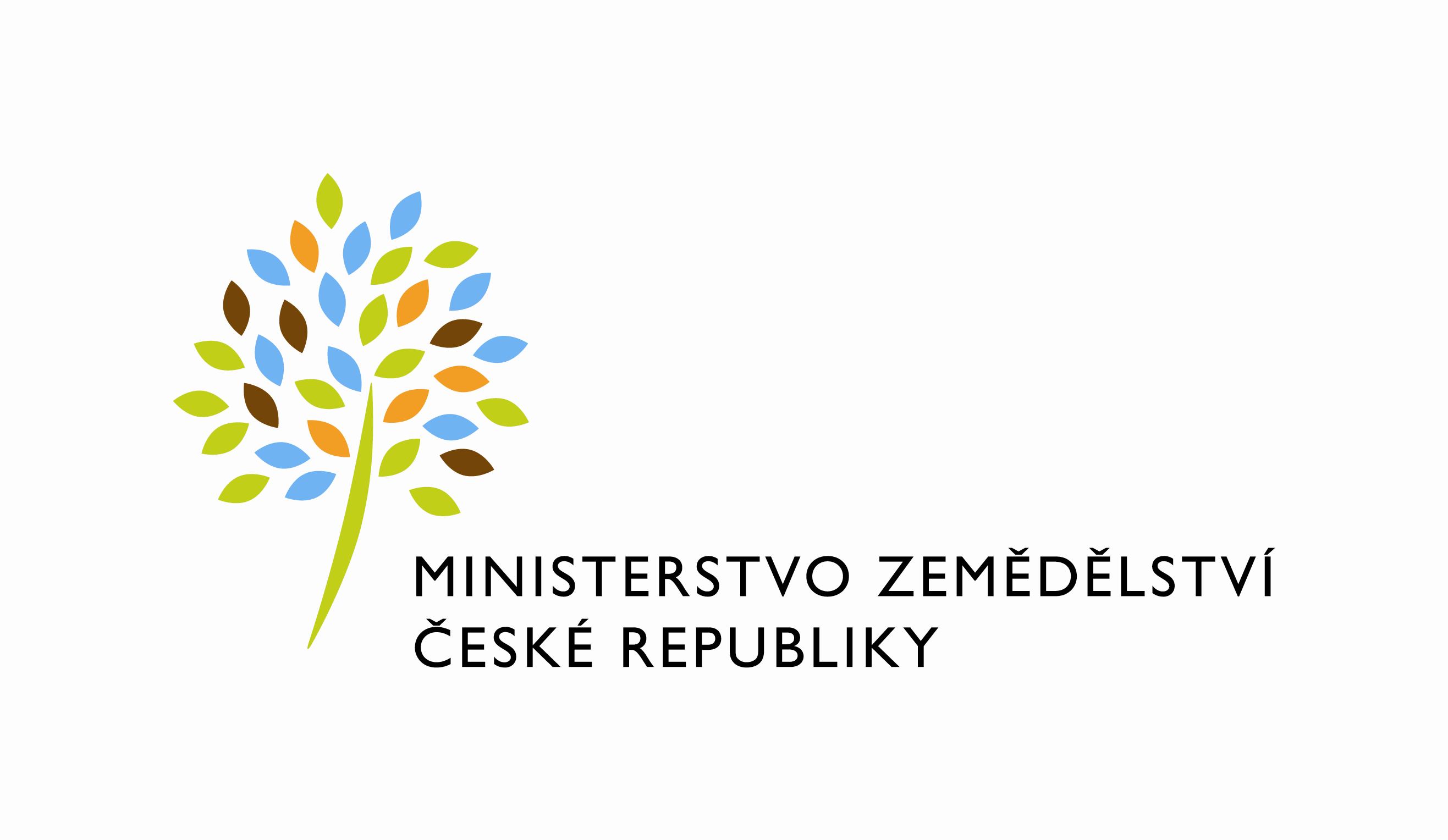  Požadavek na změnu (RfC) – Z34971a – věcné zadáníZákladní informaceStručný popis a odůvodnění požadavku2.1 Popis požadavkuPředmětem požadavku na změnu je vytvoření systému pro geoprostorové zařazení závazkových opatření AEKO/EZ pro rok 2023 a následující. Mechanismus řešený v rámci tohoto PZ se sestává z těchto dílčích součástí:V rámci předtiskové sady je každý zákres identifikován svým ID ZAKRESu, respektive ID ZAZNAMU jednoznačně ukazující na zákres v rámci příslušné sady. Vytvoření nové služby pro přenos zařazení APA_ZZZ2023 Ta bude částečně vycházet z APA_ZZZ2015, ale bude rozšířena o mechanismus identifikace „plus“ a „mínus“ ploch. I ty budou zasílány v rámci rozhraní do SZIF.V rámci replikace vznikne nový kanál pro přenos dat geozávazků, včetně snížení a zvýšení výměry  -  APA_GAEO03A pro zjištění změn a APA_GAEO04A pro stažení replikovaných dat. Budou zasílány jak žádosti, tak pravomocná zařazeníVznikne nová služba LPI_KGZ01A (kontrola Geozařazení), která bude sloužit k ověření správnosti jak primárního zařazení, tak i změnové žádosti. Každé volání bude jednoznačně identifikované pomocí SWKUUID, přičemž to volání, které SZIF sezná jako konečné, následně bude předáno replikací k pravomocnému zařazení a LPIS jej zafixuje jako geovrstvu pravomocného zařazení pro daný rok.V rámci LPIS vznikne obsluha Geozařazení jakožto vrstvy pro příslušný rok. Aplikace pro předtisky bude rozšířena o režim vygenerování předtisku jen zařazovací/změnové žádosti bez generování JŽ pro situace nutných oprav žádosti o zařazení (změnové žádosti).Odůvodnění požadované změny (legislativní změny, přínosy)Přechod na geoprostorové zařazení je krokem, který byl odložen v roce 2015, nicméně pro další programové období je naprosto nutný, protože současný režim vratek i samotného zařazení, kdy plocha není fixovaná je napadnutelný a rizikový z hlediska toho, že se vratky neuplatňují správně.Rizika nerealizaceProlongace současného nevyhovujícího stavu.Podrobný popis požadavku3.1 Úprava na straně předtiskové aplikace 2023 a webových služebÚprava se týká všech závazkových opatření, tj. AEKO a EZ s výjimkou opatření:E- biopásy, G -druhově bohaté pokrytí orné půdy a C- meziplodiny. Za tímto účelem bude do číselníku opatření v SDB doplněn nový atribut – Geozařazení ANO/NE. Pro výše zmíněná 3 opatření bude předtisková aplikace upravena tak, aby bylo možné zařadit výměru, případně jí změnit. 3.1.1. Úprava formuláře změnové žádosti a zařazovací žádostiPro stávající opatření AEKO/EZ zůstane zachován stávající režim.Pro zařazení do nových opatření AEKO/EZ s výjimkou opatření aplikovatelných na části DPB (meziplodiny, biopásy) bude funkcionalita začleněná do stávající záložky Změny zařazení AEKO/EZ. Principiálně jde o změnu posuzování snížení/zvýšení zařazené výměry. Snížení a zvýšení řešená v aplikaci budou sloužit k posuzování čerpání kvót a posuzování pardonovaných důvodů, neznamenají v součtu celkové snížení/zvýšení zařazené výměry.Základní popis funkčnosti s ohledem na existující funkcionalitu:Záložka pro zařazení nového opatření bude shodná jako nyní pro  NAEKO – tj. všechny DPB budou  v režimu 0:1Přehled zařazeni bude rozčleněn na dva dílčíseznamy na rozdíl od současných třech podseznamů:Přehled DPB se změnou (všechny typy změny)Přehled DPB bez jakékoliv změnyPůvodní stav zařazení bude načítán z replikace geozařazení podobnými principy jako doposud (tj. budou brána v potaz i nepravomocná data zařazení)V případě změnové žádosti dojde ke změně řešení:Úbytek výměry z LPIS bude nahrazen sloupcem celk. snížení (zjištěno jako rozdíl plochy nového DPB a původní zařazené plochy, následně zaokrouhlené na 2 des. místa) Řádek bude možné rozbalit do podseznamu, který bude zahrnovat všechny dílčí plochy vedoucí ke snížení, jejichž velikost překročí určitou parametrizovatelnou velikost (např. 0,05). Řádek dílčího snížení bude mít tyto sloupečky:Lupička do mapy (bude zoomovat DPB do měřítka 1:1000 a zvýrazní konkrétní plochu)Identifikace ploškyVýměra plošky Důvod pardonu snížení  (+ aparát pro nastavení pardonu) – lze nastavit právě 1 důvod k 1 ploše. Případné dělení ploch bude řešeno v dalších letech, ale princip 1 ploška = 1 pardon bude zachován. Z tohoto důvodu bude nutné zajistit následující:V případě, že snižující je plocha zčásti pokryta plochou DPB, který je v užívání žadatele, systém plochu rozdělí – přitom již nebude uplatňováno pravidlo limitní výměry, ale bude standardně uplatněna min. výměra 0,01 ha po zaokrouhlení pro existenci plochy Stejný princip bude uplatněn, pokud se na ploše snížení vyskytuje DNP, na ploše s průnikem DNP nebude možné uplatnit PDUDeklarace důvodů snížen bude povinná, bude možná i hromadněVýměra plochy bude v bublině obsahovat vyjádření na 4 desetinná místaBude doplněn řádek se součtem snížení podlimitních ploch bez možnosti stanovit důvod a bez lupičky (součet hrubé nezaokrouhlené výměry ploch následně zaokrouhlený na 2 des. místaV části nový stav bude sloupec Celk. zvýšeníŘádek bude možné rozbalit do podseznamu, který bude zahrnovat všechny dílčí plochy vedoucí ke zvýšení, jejichž velikost překročí určitou parametrizovatelnou velikost (např. 0,05) a rovněž důvod zvýšení zařazené plochy (např. dosadba vyklučené plochy). Uvedení důvodu je nepovinné. Rovněž bude uváděn řádek se součtem podlimitních ploch navýšení.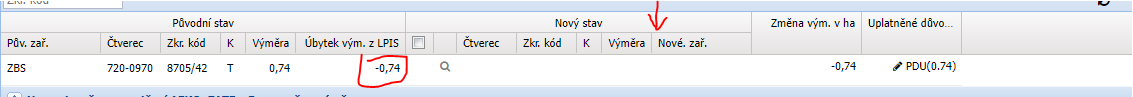 Dílčí řádky snížení/zvýšení nebude možné smazat.Bilance zařazení v pravém panelu zůstane shodná. Na řádku záznamu nového zařazení bude možné zobrazit ID zákresuV mapové vrstvě předtiskové aplikace budou přidány vrstvy snížení/zvýšení zařazené výměry, zobrazující barevně odlišně výše uvedené. Rovněž bude ve vrstvě snížení zohledněn důvod pardonu. 3.1.2. Nová webová služba APA_ZZZ2023Request bude totožný jako u APA_ZZZ2015. Response bude mít níže uvedenou strukturu.Zásadní změnou oproti stávajícímu řešení APA_ZZZ2015 je struktura dat:Response na úrovni opatření obsahuje „provozní“ údaje, zda se při sestavení změnové žádosti vycházelo z dat pravomocného zařazení, žádosti nebo nedokončeného převodu (STAVPUVZAR a IDENTIFIKACEPUVZAR)Response obsahuje rekapitulaci původního zařazení, přičemž u každého původně zařazeného DPB se budou v případě snížení výměry předávat identifikace a výměry dílčích snižujících ploch včetně případného důvodu snížení (forma podseznamu)Oproti dosavadnímu řešení bude shodně předáván i cílový nový stav zařazení, přičemž u každého DPB bude možné opět uvést výčet ploch, které jsou nově zařazovány (forma podseznamu)Část C bude obsahovat územní změny, pakliže došlo ke změně předka/potomka – tj. veškeré změny, kdy původní zařazený DPB nepřežil v LPIS v původní zařazené formě, byť by výměra měla být shodná (ale mohlo dojít ke změně geometrie). Územní změny nově slouží pouze ke zobrazení návaznosti, který DPB se změnil jak, nenesou již žádné věcné informace.V rámci služby budou zasílána i neGEO opatření biopásy a meziplodiny a to tak, že v části A bude plněna PUVODNIVYMERA a v části B pole NOVAVYMERA, jinak bude posíláno bez výčtu DPB a části C.3.1.3. Úprava webové služby AEO_DAT01BBude upraven request služby AEO_DAT01B – ve výčtu služeb, které má SZIF zavolat pro stažení předtisku přibude služba APA_ZZZ2023.Úprava předtiskové aplikace – doplnění opatření jen se zařazenou výměrouV rámci tohoto PZ bude řešeno jen zařazení konkrétní výměry, případně její změna.Zařazovaná výměra se řeší u 3 opatřeníC MeziplodinyE BiopásyG Druhově bohaté pokrytí orné půdyJejí editace bude řešena ve stromečku opatření, přičemž:Bude implementována kontrola, že se prvotně zařazená výměra může pohybovat v procentické mezi od-do vůči výměře R – procentická mez bude pro každé opatření nastavitelná konfiguračněBude implementována kontrola, že výměru lze navýšit/snížit vůči prvotně zařazené výměře o hodnotu celkové kvóty navýšení/sníženíOdesílán původně a nově zařazené výměry bude prováděno standardně v poli PUVODNIVYMERA, resp. poli NOVAVYMERA ve službě APA_ZZZ2023.3.1.5. Úprava předtiskové aplikace – zavedení režimu přípravy jen změnové žádosti (oprava žádosti)V rámci aplikace pro přípravu JŽ bude implementován režimu: „Jen změnová žádost“. Tato volba bude doplněna na úvodní stránku při spuštění generování předtisku (viz obrázek). 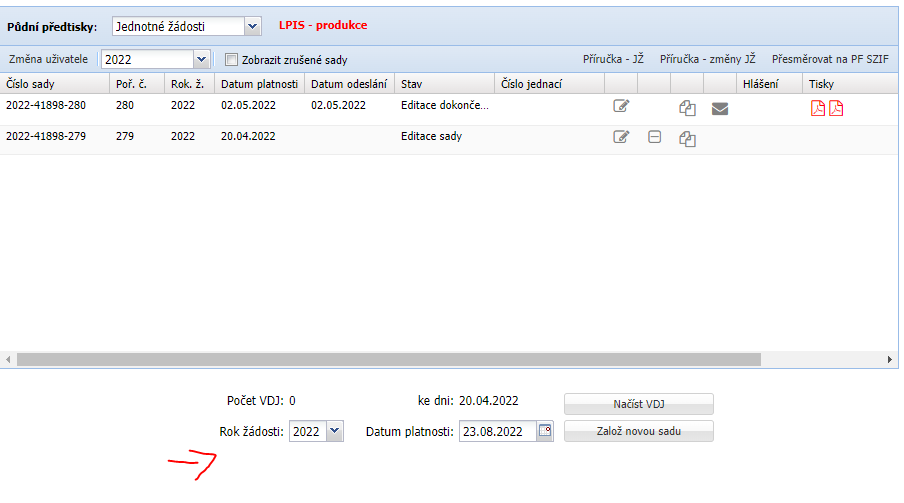 Režim „Jen změnová žádost“ bude fungovat takto:Stromeček bude redukován pouze na závazková opatření AEKO/EZ (všechna ostatní opatření budou v tomto režimu nedeklarována a skryta). Opatření biopásy, meziplodiny taktéž nebude řešeno.V rámci opatření EZ nebude umožněno deklarovat jednotlivé tituly včetně ZNP, bude umožněno pouze odzařadit/dozařadit DPBV rámci opatření AEKO-OTP bude vypnuta kontrola na deklaraci nepokosů.V rámci opaření IPO nebudou řešeny zákresy dřevin přes produkční plochy (virtuální tituly), ani deklarovány virtuální tituly (peckoviny, bobuloviny, jádroviny) a budou vypnuty všechny chyby s tím související.V rámci opatření biopásy, meziplodiny, druhově bohaté pokrytí OP bude řešena jen případná úprava zařazené výměryPři odeslání sady na SZIF bude odeslána jen změnová žádost. Dopady do SDB3.2.1. Zavedení příznaku Geozařazení do číselníku opatřeníNový atribut bude na úrovni opatření a titulu, bude standardně editovatelný, jako např. atribut GPŽ a bude defaultně nabývat hodnotu NE.Bude vypublikován prostřednictvím existujícího DB view pro LPIS.3.2.2. Synchronizace údajů do SDBPro účely replikace geozařazení vzniknou nové službyAPA_GAEO03A (zjišťuje změny)APA_GAEO04A (dotahuje data zařazení). Služba APA_GAEO03A bude identická se službou APA_GAEO01A, s tím, že bude vracet změněná zařazení pro AEKO/EZ 2023+.Služba APA_GAEO04A bude koncipována odlišně, a to tak, že pro každý rok bude uvedeno platné zařazení a u jednotlivých DPB budou uváděny výčty „plus“ a „mínus“ plošek pro daný rok.Tato data budou v SDB ukládána do nových struktur. Zatím nebude vytvářen nástroj pro virtuální převody.V rámci samotné SDB bude vytvořena následující obsluha, tj.Budou vytvořeny adekvátní datové struktury včetně view pro LPIS Bude realizována obslužná frontaBudou realizovány základní kontroly datové  konzistenceV menu budou standardní položky status, fronta, chyby a log volání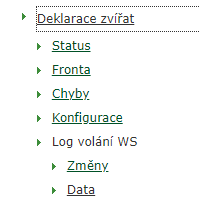 Služba bude předávat i data opatření biopásy a meziplodiny.Struktura response služby APA_GAEO04A:Replikace a zobrazení v LPISLPIS bude replikovat data do vlastních struktur. V rámci LPIS bude zajištěno:Zobrazení dat zařazení bude řešeno na nové podzáložce Zařazení AEKO/EZ 23+ v rámci záložky Dotace.Samotný přehled bude řešen obdobně, akorát z důvodu fixace zařazení nebude aplikován režim dědění, tj. přehled nebude obsahovat sloupce J, ZŽ, S, DPB z žádosti: Navíc bude obsahovat:ID zákresu (poslední sloupec)Sumu uplatněného snížení zařazené výměrySumu uplatněného zvýšení zařazené výměryNástroj pro rozbalení seznamu plošek snížení/zvýšení, v rámci kterého budou tyto sloupce:Lupička do mapy (bude zoomovat DPB do měřítka 1:1000 a zvýrazní konkrétní plochu)Zvýšení/snížení (řazeno nejprve snížení, pak zvýšení)Identifkace ploškyVýměra plošky Upl. důvod 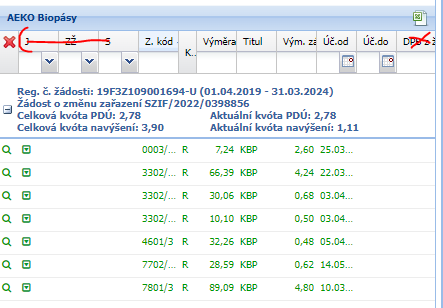 Ukončené DPB budou zbarveny černěV případě meziplodin a biopásů se uvádí pouze sumární údaje.V hlavičce bude doplněn stav zařazení a u pravomocného zařazení bude uveden identifikátor volání služby LPI_GKZ01A, na základě které bylo zařazenoMapová vrstva bude řešena takto:Vznikne vrstva Zařazení AEKO/EZ 23Vrstva bude obsahovat větvičky dle opatření, tituly se budou zobrazovat v mapě kódemVrstva bude filtrovaná za rok a bude zobrazovat zařazené polygony a plochy snížení a zvýšení barevně odlišně včetně kódu pardonu jako v předtiskové aplikaci.Webová služba pro kontrolu zařazení – LPI_GKZ01ACílem webové služby je ověření žádosti o zařazení/změnu zařazení. Každé volání je opatřeno vlastním kódem a je archivováno. Request služby odpovídá v zásadě předtisku bez části C.Algoritmus zpracování:Celkové kontroly:Vyhodnocuje se shoda zaslaných dat s georeplikovanými daty v geozařazeníPostup vyhodnocení původních DPB:Pokud celkové kontroly jsou OK, pak se zjišťuje geometrická shoda deklarovaných snížení a zda nechybí nějaká plocha ve vztahu k novému zařazeníSekundárně se kontroluje správnost důvodu PDU Postup vyhodnocení nových DPB:Sedí ID ZAKRES na geometrii DPB platný k datu žádostiVyhodnocení způsobilosti nového DPB ve vztahu k vhodnosti pro dané opatřeníVyhodnocuji, jestli nechybí nějaká plocha větší než limitVyhodnocuji, že zaslané plochy geometricky sedí na zjištěné plochy.Response služby kopíruje request s tím, že obsahuje chybové položky  - chybová pole po přehlednost červeněDopady na IS MZeNa provoz a infrastrukturuneNa bezpečnostneNa součinnost s dalšími systémySZIF zajištění replikace do SDBPožadavky na součinnost AgriBusPublikace nových služeb APA_ZZZ2023, APA_GAEO03A, APA_GAEO04A, LPI_GKZ01A nová verze AEO_DAT01BPožadavek na podporu provozu naimplementované změny(Uveďte, zda zařadit změnu do stávající provozní smlouvy, konkrétní požadavky na požadované služby, SLA.)Požadavek na úpravu dohledového nástroje(Uveďte, zda a jakým způsobem je požadována úprava dohledových nástrojů.)Požadavek na dokumentaciROZSAH TECHNICKÉ DOKUMENTACE1. Sparx EA modelu (zejména ArchiMate modelu)V případě, že v rámci implementace dojde k jeho změnám oproti návrhu architekturypřipravenému jako součást analýzy, provede se aktualizace modelu. Sparx EA modelby měl zahrnovat:a. aplikační komponenty tvořící řešení, případně dílčí komponenty v podoběArchiMate Application Component,b. vymezení relevantních dílčích funkcionalit jako ArchiMate koncepty, ApplicationFunction přidělené k příslušné aplikační komponentě (Application Component),c. prvky webových služeb reprezentované ArchiMate Application Service,d. hlavní datové objekty a číselníky reprezentovány ArchiMate Data Object,e. activity model/diagramy anebo sekvenční model/diagramy logiky zpracovánídefinovaných typů dokumentů,f. popis použitých rolí v systému a jejich navázání na související funkcionality(uživatelské role ve formě ArchiMate konceptu Data Object a využití rolí v rámcifunkcionalit/ Application Function vazbou ArchiMate Access),g. doplnění modelu o integrace na externí systémy (konzumace integračníchfunkcionalit, služeb a rozhraní), znázorněné ArchiMate vazbou Used by.2. Bezpečnostní dokumentaceJde o přehled bezpečnostních opatření, který jen odkazuje, kde v technickédokumentaci se nalézá jejich popisJedná se především o popis těchto bezpečnostních opatření (jsou-li relevantní):a. řízení přístupu, role, autentizace a autorizace, druhy a správa účtů,b. omezení oprávnění (princip minimálních oprávnění),c. proces řízení účtů (přidělování/odebírání, vytváření/rušení),d. auditní mechanismy, napojení na SIEM (Syslog, SNP TRAP, Textový soubor,JDBC, Microsoft Event Log…),e. šifrování,f. zabezpečení webového rozhraní, je-li součástí systému,g. certifikační autority a PKI,h. zajištění integrity dat,i. zajištění dostupnosti dat (redundance, cluster, HA…),j. zálohování, způsob, rozvrh,k. obnovení ze zálohy (DRP) včetně předpokládané doby obnovy,l. předpokládá se, že existuje síťové schéma, komunikační schéma a zdrojový kód.Dohledové scénáře jsou požadovány, pokud Dodavatel potvrdí dopad na dohledové scénáře/nástroj. U dokumentů, které již existují, se má za to, že je požadována jejich aktualizace. Pokud se požaduje zpracování nového dokumentu namísto aktualizace stávajícího, uveďte toto explicitně za názvem daného dokumentu, např. „Uživatelská příručka – nový“.Provozně-technická dokumentace bude zpracována dle vzorového dokumentu, který je připojen – otevřete dvojklikem:      xxx Akceptační kritériaPlnění v rámci požadavku na změnu bude akceptováno, jestliže budou akceptovány dokumenty uvedené v tabulce výše v bodu 5, budou předloženy podepsané protokoly o uživatelském testování a splněna případná další kritéria uvedená v tomto bodu. Základní milníkyPřílohy1.2.Podpisová doložkaB – nabídkA řešení k požadavku Z34971Návrh konceptu technického řešení  Viz část A tohoto PZ, body 2 a 3.Uživatelské a licenční zajištění pro ObjednateleV souladu s podmínkami smlouvy č. 391-2019-11150.Dopady do systémů MZeNa provoz a infrastrukturu(Pozn.: V případě, že má změna dopady na síťovou infrastrukturu, doplňte tabulku v připojeném souboru - otevřete dvojklikem.)     Bez dopaduNa bezpečnostNávrh řešení musí být v souladu se všemi požadavky v aktuální verzi Směrnice systémové bezpečnosti MZe. Upřesnění požadavků směrnice ve vztahu k tomuto RfC:Na součinnost s dalšími systémyNa součinnost AgriBusMá dopad na Agribus a SDBNa dohledové nástroje/scénářeOstatní dopady(Pozn.: Pokud má požadavek dopady do dalších požadavků MZe, uveďte je také v tomto bodu.)Požadavky na součinnost Objednatele a třetích stran(Pozn.: K popisu požadavku uveďte etapu, kdy bude součinnost vyžadována.)Harmonogram plněníPracnost a cenová nabídka navrhovaného řešenívčetně vymezení počtu člověkodnů nebo jejich částí, které na provedení poptávaného plnění budou spotřebovány(Pozn.: MD – člověkoden, MJ – měrná jednotka, např. počet kusů)Případné další informace.PřílohyPodpisová doložkaC – Schválení realizace požadavku Z34971Specifikace plněníPožadované plnění je specifikováno v části A a B tohoto RfC. Dle části B bod 3.2 jsou pro realizaci příslušných bezpečnostních opatření požadovány následující změny:Uživatelské a licenční zajištění pro Objednatele (je-li relevantní):Požadavek na součinnost(V případě, že má změnový požadavek dopad na napojení na SIEM, PIM nebo Management zranitelnosti dle bodu 1, uveďte také požadovanou součinnost Oddělení kybernetické bezpečnosti.)Harmonogram realizacePracnost a cenová nabídka navrhovaného řešenívčetně vymezení počtu člověkodnů nebo jejich částí, které na provedení poptávaného plnění budou spotřebovány(Pozn.: MD – člověkoden, MJ – měrná jednotka, např. počet kusů)PosouzeníBezpečnostní garant, provozní garant a architekt potvrzují svým podpisem za oblast, kterou garantují, správnost specifikace plnění dle bodu 1 a její soulad s předpisy a standardy MZe a doporučují změnu k realizaci. (Pozn.: RfC se zpravidla předkládá k posouzení Bezpečnostnímu garantovi, Provoznímu garantovi, Architektovi, a to podle předpokládaných dopadů změnového požadavku na bezpečnost, provoz, příp. architekturu. Koordinátor změny rozhodne, od koho vyžádat posouzení dle konkrétního případu změnového požadavku.)SchváleníSvým podpisem potvrzuje požadavek na realizaci změny:(Pozn.: Oprávněná osoba se uvede v případě, že je uvedena ve smlouvě.)VysvětlivkyID PK MZe:694Název změny:LPIS – vytvoření vrstvy geozařazení pro opatření AEKO/EZLPIS – vytvoření vrstvy geozařazení pro opatření AEKO/EZLPIS – vytvoření vrstvy geozařazení pro opatření AEKO/EZLPIS – vytvoření vrstvy geozařazení pro opatření AEKO/EZDatum předložení požadavku:Datum předložení požadavku:Požadované datum nasazení:Kategorie změny:Normální       Urgentní  Priorita:Vysoká    Střední     Nízká Oblast:Aplikace         Zkratka: LPISOblast:Aplikace         Typ požadavku: Legislativní    Zlepšení    Bezpečnost Oblast:Infrastruktura  Typ požadavku:Nová komponenta    Upgrade   Bezpečnost    Zlepšení    Obnova  RoleJméno Organizace /útvarTelefonE-mailŽadatel:Josef MiškovskýSZIF/OPP724619183Josef.miskovsky@szif.czMetodický / věcný garant:David KunaMze/14130221812595David.Kuna@mze.czKoordinátor změnyJiří BukovskýMZe/11121221812710Jiri.Bukovsky@mze.cz Poskytovatel / dodavatel:xxxO2ITSxxxxxxSmlouva č.:S2019-0043; DMS 391-2019-11150KL:KL HR-001XML elementXML elementXML elementXML elementXML elementVýskytOmezeníPopisUZIVATELUZIVATELUZIVATELUZIVATELUZIVATEL1 - 1Element uživatel.JISUBAPAJISUBAPAJISUBAPAJISUBAPA1 - 1Jednotný identifikátor SAP.CISPREDTISKUCISPREDTISKUCISPREDTISKUCISPREDTISKU1 - 1Max. délka: 16Jednoznačný identifikátor předtisku generovaný v LPIS.OPATRENIOPATRENIOPATRENIOPATRENIOPATRENI1 - unboundElement podopatření.OPATROPATROPATROPATR1 - 1Kód opatřeníOPATRENIIDOPATRENIIDOPATRENIIDOPATRENIID1 - 1Přesnost: 0Id opatření z centrálního číselníku v SDBRCZZRCZZRCZZRCZZ1 - 1Číslo žádosti o zařazení.STAVPUVZARSTAVPUVZARSTAVPUVZARSTAVPUVZAR0 - 1StringStav původního zařazení:PravomocnéŽádostNedokončený převodIDENTIFIKACEPUVZARIDENTIFIKACEPUVZARIDENTIFIKACEPUVZARIDENTIFIKACEPUVZAR0 - 1StringIdentifikace původního zařazení – identifikátor SZIF k datům předaný v replikaci (PROZ, RCZZ ..)ATRIBUT_TYPATRIBUT_TYPATRIBUT_TYPATRIBUT_TYP1 - 1StringTyp:
-          Z – zařazení
-          N – nové zařazení (načisto)
-          NQ – navýšení nad kvótu
-          T – transformaceCASTACASTACASTACASTA0 - 1 U nového zařazení se neposíláPUVODNIVYMERAPUVODNIVYMERAPUVODNIVYMERA1 - 1Počet platných číslic: 7
Přesnost: 2Původně zařazená výměraDPBPUVODNIDPBPUVODNIDPBPUVODNI0 - unboundElement DPB původníPORCISLOPORCISLO1 - 1Počet platných číslic: 4
Přesnost: 0Pořadové číslo zařazeného dílu přidělené do části rekapitulace předtisku.CTVERECCTVEREC1 - 1Max. délka: 8
Min. délka: 1Mapový čtverec.ZKODDPBZKODDPB1 - 1Max. délka: 10
Min. délka: 1Zkrácený kód dílu půdního bloku.TITULTITUL1 - 1Specifikace zařazeného titulu v rámci opatření.VYMERADPBVYMERADPB1 - 1Počet platných číslic: 7
Přesnost: 2výměra DPB [ha] (přesnost 0,01ha)IDZAKRESIDZAKRES1 - 1IntegerId záznamu zákresu – (geometrie platná v okamžiku odeslání předtisku)PLOCHASNIZENIPLOCHASNIZENI0- unboundElement Řádek sníženíUZIDENT1 - 1String
Přesnost: 0Uživatelská identifikace plochy sníženíIDZAKRES1 - 1IntegerId zákresu plochyVYMERA1 - 1Počet platných číslic: 7
Přesnost: 2výměra plochyDUVODSNIZENI1 - 1Stringdůvod snížen plochyCASTBCASTBCASTBCASTB0 - 1 V případě vyřazení se neposíláNOVAVYMERANOVAVYMERANOVAVYMERA1 - 1Počet platných číslic: 7
Přesnost: 2Nově zařazená výměraDPBNOVYSTAVDPBNOVYSTAVDPBNOVYSTAV0 - unboundElement DPB původníPORCISLOPORCISLO1 - 1Počet platných číslic: 4
Přesnost: 0Pořadové číslo zařazeného dílu přidělené do části nový stav předtiskuCTVERECCTVEREC1 - 1Max. délka: 8
Min. délka: 1Mapový čtverec.ZKODDPBZKODDPB1 - 1Max. délka: 10
Min. délka: 1Zkrácený kód dílu půdního bloku.TITULTITUL1 - 1Specifikace zařazeného titulu v rámci opatření.VYMERADPBVYMERADPB1 - 1Počet platných číslic: 7
Přesnost: 2výměra DPB [ha] (přesnost 0,01ha)IDZAKRES IDZAKRES 1 - 1IntegerId záznamu zákresuPLOCHAZVYSENIPLOCHAZVYSENI0- unboundElement Řádek zvýšeníUZIDENT1 - 1String
Přesnost: 0Uživatelská identifikace plochy zvýšeníIDZAKRES1 - 1IntegerId zákresu plochyVYMERA1 - 1Počet platných číslic: 7
Přesnost: 2výměra plochyDUVODZVYSENI0 - 1Stringdůvod zvýšení zařazené plochyCASTCCASTCCASTCCASTC0 - 1UZEMNIZMENYUZEMNIZMENYUZEMNIZMENY1- unboundElement s územními změnamiPORCISLOUZPORCISLOUZ1 - 1Počet platných číslic: 4
Přesnost: 0Pořadové číslo územní změnyDPBPREDEKDPBPREDEK0- unboundElement s původními DPBPORCISLOCASTA1 - 1Počet platných číslic: 4
Přesnost: 0Pořadové číslo DPB z části A (předek)DPBPOTOMEKDPBPOTOMEK0- unboundElement s původními DPBPORCISLOCASTB1 - 1Počet platných číslic: 4
Přesnost: 0Pořadové číslo DPB z části B  (potomek)XML elementXML elementXML elementXML elementXML elementXML elementVýskytOmezeníPopisJISUBAPAJISUBAPAJISUBAPAJISUBAPAJISUBAPAJISUBAPA1 - 1Jednotný identifikátor SAP.ROKROKROKROKROKROK0 - unboundElement obsahující roky zařazeníROKROKROKROKROK1 - 1Rok zařazeníOPATRENIOPATRENIOPATRENIOPATRENIOPATRENI1 - unboundElement podopatření.OPATROPATROPATROPATR1 - 1Kód optatřeníOPATRENIIDOPATRENIIDOPATRENIIDOPATRENIID1 - 1Přesnost: 0Id opatření z centrálního číselníku v SDBSTAVZARAZENISTAVZARAZENISTAVZARAZENISTAVZARAZENI1 - 1StringStav zařazení:PravomocnéŽádostNedokončený převodCISLOPREDTISKUCISLOPREDTISKUCISLOPREDTISKUCISLOPREDTISKU1 - 1StringČíslo předtiskuIDENTIFIKACEZARSZIFIDENTIFIKACEZARSZIFIDENTIFIKACEZARSZIFIDENTIFIKACEZARSZIF1 - 1StringIdentifikace dat – identifikátor SZIF k datům předaný v replikaci (PROZ, číslo nedoadministrované žádosti o zařazení, číslo žádosti o převod)IDENTIFIKACEZARLPISIDENTIFIKACEZARLPISIDENTIFIKACEZARLPISIDENTIFIKACEZARLPIS0 - 1StringIdentifikace volání webové služby LPI_KGZ01A, na základě které došlo k pravomocnému zařazení v příšlušném roce. Uvádí se u PROZ.PROZPROZPROZPROZ0 - 1StringČíslo posledního pravomocného rozhodnutí o zařazeníRCZZRCZZRCZZRCZZ1 - 1StringKmenové číslo žádosti o zařazení.DATZACATEKPROZDATZACATEKPROZDATZACATEKPROZDATZACATEKPROZ1 - 1DateZačátek závazkuDATKONECPROZDATKONECPROZDATKONECPROZDATKONECPROZ1 - 1DateKonec závazkuAKTUALKVOTAPDUAKTUALKVOTAPDUAKTUALKVOTAPDUAKTUALKVOTAPDU1 - 1Počet platných číslic: 7
Přesnost: 2Aktuální kvóta PDUCELKOVAKVOTAPDUCELKOVAKVOTAPDUCELKOVAKVOTAPDUCELKOVAKVOTAPDU1 - 1Počet platných číslic: 7
Přesnost: 2Celková kvóta PDUAKTUALKVOTAZVYSENIAKTUALKVOTAZVYSENIAKTUALKVOTAZVYSENIAKTUALKVOTAZVYSENI1 - 1Počet platných číslic: 7
Přesnost: 2Aktuální kvóta zvýšeníCELKOVAKVOTAZVYSENICELKOVAKVOTAZVYSENICELKOVAKVOTAZVYSENICELKOVAKVOTAZVYSENI1 - 1Počet platných číslic: 7
Přesnost: 2Celková kvóta zvýšeníVYMERAVYKLUCENIVYMERAVYKLUCENIVYMERAVYKLUCENIVYMERAVYKLUCENI1 - 1Počet platných číslic: 7
Přesnost: 2Výměra vyklučeníVYMERAVYSADBYYVYMERAVYSADBYYVYMERAVYSADBYYVYMERAVYSADBYY1 - 1Počet platných číslic: 7
Přesnost: 2Výměra výsadbyDATADATADATADATA1 - 1Obalující element VYMERAVYMERAVYMERA1 - 1Počet platných číslic: 7
Přesnost: 2zařazená výměraDPBDPBDPB0 - unboundElement DPB původníPORCISLOPORCISLO1 - 1Počet platných číslic: 4
Přesnost: 0Pořadové číslo zařazeného dílu přidělené do části rekapitulace předtisku.CTVERECCTVEREC1 - 1Max. délka: 8
Min. délka: 1Mapový čtverec.ZKODDPBZKODDPB1 - 1Max. délka: 10
Min. délka: 1Zkrácený kód dílu půdního bloku.TITULTITUL1 - 1Specifikace zařazeného titulu v rámci opatření.VYMERADPBVYMERADPB1 - 1Počet platných číslic: 7
Přesnost: 2výměra DPB [ha] (přesnost 0,01ha)IDZAKRESIDZAKRES1 - 1IntegerId záznamu zákresuJIPREVODCEJIPREVODCE0 - 1JI převodcePLOCHASNIZENIPLOCHASNIZENI0- unboundElement Řádek sníženíUZIDENT1 - 1String
Uživatelská identifikace plochy sníženíIDZAKRES1 - 1IntegerId zákresu plochyVYMERA1 - 1Počet platných číslic: 7
Přesnost: 2výměra plochyDUVODSNIZENI0 - 1Stringdůvod snížen plochyPLOCHAZVYSENIPLOCHAZVYSENI0- unboundElement Řádek zvýšeníUZIDENT1 - 1String
Uživatelská identifikace plochy zvýšeníIDZAKRES1 - 1IntegerId zákresu plochyVYMERA1 - 1Počet platných číslic: 7
Přesnost: 2výměra plochyDUVODZVYSENI0 - 1Stringdůvod zvýšení zařazené plochyXML elementXML elementXML elementXML elementXML elementVýskytOmezeníPopisUZIVATELUZIVATELUZIVATELUZIVATELUZIVATEL1 - 1Element uživatel.JISUBAPAJISUBAPAJISUBAPAJISUBAPA1 - 1Jednotný identifikátor SAP.SWKUUIDSWKUUIDSWKUUIDSWKUUID1 - 1StringJednoznačný identifikátor voláníDATPLATNOSTDATPLATNOSTDATPLATNOSTDATPLATNOST1 - 1DateDatum platnosti, ke kterému je zjišťován stav územních změn, respektive nový stavOPATRENIOPATRENIOPATRENIOPATRENIOPATRENI1 - unboundElement podopatření.OPATROPATROPATROPATR1 - 1Kód optatřeníOPATRENIIDOPATRENIIDOPATRENIIDOPATRENIID1 - 1Přesnost: 0Id opatření z centrálního číselníku v SDBRCZZRCZZRCZZRCZZ1 - 1Číslo žádosti o zařazení/změnové žádosti – formální atribut.PUVODNIZARAZENIPUVODNIZARAZENIPUVODNIZARAZENIPUVODNIZARAZENI1 - 1Obalující element původního zařazeníPROZPROZPROZ1 - 1StringIdentifikátor pravomocného zařazeníIDENTIFIKACEZARLPISIDENTIFIKACEZARLPISIDENTIFIKACEZARLPIS0 - 1StringIdentifikace volání webové služby LPI_KGZ01A, na základě které došlo k pravomocnému zařazení původního zařazení PUVODNIVYMERAPUVODNIVYMERAPUVODNIVYMERA1 - 1Počet platných číslic: 7
Přesnost: 2Původně zařazená výměraDPBPUVODNIDPBPUVODNIDPBPUVODNI0 - unboundElement DPB původníPORCISLOPORCISLO1 - 1Počet platných číslic: 4
Přesnost: 0Pořadové číslo zařazeného dílu přidělené do části rekapitulace předtisku.CTVERECCTVEREC1 - 1Max. délka: 8
Min. délka: 1Mapový čtverec.ZKODDPBZKODDPB1 - 1Max. délka: 10
Min. délka: 1Zkrácený kód dílu půdního bloku.TITULTITUL1 - 1Specifikace zařazeného titulu v rámci opatření.VYMERADPBVYMERADPB1 - 1Počet platných číslic: 7
Přesnost: 2výměra DPB [ha] (přesnost 0,01ha)IDZAKRESIDZAKRES1 - 1IntegerId záznamu zákresuJIPREVODCEJIPREVODCE0 - 1JI PřevodcePLOCHASNIZENIPLOCHASNIZENI0- unboundElement Řádek sníženíUZIDENT1 - 1String
Uživatelská identifikace plochy sníženíIDZAKRES1 - 1IntegerId zákresu plochyVYMERA1 - 1Počet platných číslic: 7
Přesnost: 2výměra plochyDUVODSNIZENI0 - 1Stringdůvod snížen plochyNOVEZARAZENINOVEZARAZENINOVEZARAZENINOVEZARAZENI1 - 1NOVAVYMERANOVAVYMERANOVAVYMERA1 - 1Počet platných číslic: 7
Přesnost: 2Nově zařazená výměraDPBNOVYSTAVDPBNOVYSTAVDPBNOVYSTAV0 - unboundElement DPB původníPORCISLOPORCISLO1 - 1Počet platných číslic: 4
Přesnost: 0Pořadové číslo zařazeného dílu přidělené do části nový stav předtiskuCTVERECCTVEREC1 - 1Max. délka: 8
Min. délka: 1Mapový čtverec.ZKODDPBZKODDPB1 - 1Max. délka: 10
Min. délka: 1Zkrácený kód dílu půdního bloku.TITULTITUL1 - 1Specifikace zařazeného titulu v rámci opatření.VYMERADPBVYMERADPB1 - 1Počet platných číslic: 7
Přesnost: 2výměra DPB [ha] (přesnost 0,01ha)IDZAKRES IDZAKRES 1 - 1IntegerId záznamu zákresuPLOCHAZVYSENIPLOCHAZVYSENI0- unboundElement Řádek zvýšeníUZIDENT1 - 1String
Uživatelská identifikace plochy zvýšeníIDZAKRES1 - 1IntegerId zákresu plochyVYMERA1 - 1Počet platných číslic: 7
Přesnost: 2výměra plochyDUVODZVYSENI0 - 1Stringdůvod zvýšení zařazené plochyXML elementXML elementXML elementXML elementXML elementXML elementVýskytOmezeníPopisUZIVATELUZIVATELUZIVATELUZIVATELUZIVATELUZIVATEL1 - 1Element uživatel.JISUBAPAJISUBAPAJISUBAPAJISUBAPAJISUBAPA1 - 1Jednotný identifikátor SAP.SWKUUIDSWKUUIDSWKUUIDSWKUUIDSWKUUID1 - 1StringJednoznačný identifikátor voláníDATPLATNOSTDATPLATNOSTDATPLATNOSTDATPLATNOSTDATPLATNOST1 - 1DateDatum platnosti, ke kterému je zjišťován stav územních změn, respektive nový stavGLOBALNICHYBAGLOBALNICHYBAGLOBALNICHYBAGLOBALNICHYBAGLOBALNICHYBA0 - 1DateObsahuje chyby globálního charakteruKODKODKODKOD1 - 1StringKod chyby:CHYBAPROZ – nesedí PROZ s replikovanými datyCHYBAIDENTLPIS – nesedí identifikace zařazení s replikovanými datyCHYBIDPBSZIF – ve volání nesedí stav původního zařazení (v DOPLNKOVEINFO se vrací zřetězeně DPB, které chybí)CHYBIDPBREPL – ve volání jsou původní  DPB, které nejsou v replikaci (v DOPLNKOVEINFO se vrací zřetězeně DPB, které chybí)CHYBNAVYMERA -nesouhlasí původně zařazená výměraDOPLNKOVEINFODOPLNKOVEINFODOPLNKOVEINFODOPLNKOVEINFO1 - 1StringDoplněk k předchozímu poliOPATRENIOPATRENIOPATRENIOPATRENIOPATRENIOPATRENI1 - unboundElement podopatření.OPATROPATROPATROPATROPATR1 - 1Kód optatřeníOPATRENIIDOPATRENIIDOPATRENIIDOPATRENIIDOPATRENIID1 - 1Přesnost: 0Id opatření z centrálního číselníku v SDBRCZZRCZZRCZZRCZZRCZZ1 - 1Číslo žádosti o zařazení/změnové žádosti – formální atribut.PUVODNIZARAZENIPUVODNIZARAZENIPUVODNIZARAZENIPUVODNIZARAZENIPUVODNIZARAZENI1 - 1Obalující element původního zařazeníPROZPROZPROZPROZ1 - 1StringIdentifikátor pravomocného zařazeníIDENTIFIKACEZARLPISIDENTIFIKACEZARLPISIDENTIFIKACEZARLPISIDENTIFIKACEZARLPIS0 - 1StringIdentifikace volání webové služby LPI_KGZ01A, na základě které došlo k pravomocnému zařazení původního zařazení PUVODNIVYMERAPUVODNIVYMERAPUVODNIVYMERAPUVODNIVYMERA1 - 1Počet platných číslic: 7
Přesnost: 2Původně zařazená výměraDPBPUVODNIDPBPUVODNIDPBPUVODNIDPBPUVODNI0 - unboundElement DPB původníPORCISLOPORCISLOPORCISLO1 - 1Počet platných číslic: 4
Přesnost: 0Pořadové číslo zařazeného dílu přidělené do části rekapitulace předtisku.CTVERECCTVERECCTVEREC1 - 1Max. délka: 8
Min. délka: 1Mapový čtverec.ZKODDPBZKODDPBZKODDPB1 - 1Max. délka: 10
Min. délka: 1Zkrácený kód dílu půdního bloku.TITULTITULTITUL1 - 1Specifikace zařazeného titulu v rámci opatření.VYMERADPBVYMERADPBVYMERADPB1 - 1Počet platných číslic: 7
Přesnost: 2výměra DPB [ha] (přesnost 0,01ha)IDZAKRESIDZAKRESIDZAKRES1 - 1IntegerId záznamu zákresuJIPREVODCEJIPREVODCEJIPREVODCE0 - 1JI PřevodceCHYBACHYBACHYBA0 - unboundChyby k původnímu DPBKODKOD1 - 1StringCHYBIPLOCHA DOPLNKOVEINFODOPLNKOVEINFO1 - 1StringId chybějící plochyPLOCHYPLOCHYPLOCHY0- unboundElement Řádek sníženíUZIDENTUZIDENT1 - 1StringUživatelská identifikace plochy sníženíIDZAKRESIDZAKRES1 - 1IntegerId zákresu plochyVYMERAVYMERA1 - 1Počet platných číslic: 7
Přesnost: 2výměra plochyDUVODSNIZENIDUVODSNIZENI0 - 1Stringdůvod snížen plochyCHYBACHYBA0 - unboundChyby k původnímu DPBKOD1 - 1StringPLOCHANEEXISTUJESPATNAVYMERAPDUNELZE (na ploše je DNP nebo potomek téhož žadatele)DOPLNKOVEINFO1 - 1StringNOVEZARAZENINOVEZARAZENINOVEZARAZENINOVEZARAZENINOVEZARAZENI1 - 1NOVAVYMERANOVAVYMERANOVAVYMERANOVAVYMERA1 - 1Počet platných číslic: 7
Přesnost: 2Nově zařazená výměraCELKOVAVYMERAKULCELKOVAVYMERAKULCELKOVAVYMERAKULCELKOVAVYMERAKUL0 - 1Počet platných číslic: 7
Přesnost: 2Uvádí celková výměra kultury evidované v LPIS pro dané opatření. Týká seIPO – kult SMEZIPL, DBPOP,BIOP – kult RCHYBACHYBACHYBACHYBA0 - unboundGlobální chyby vztažené k výměře zařazení. Blíže viz vložený XLS.KODKODKOD1 - 1StringVYMERAMIMOLIMITNEZARAZENACELAKULTDOPLNKOVEINFODOPLNKOVEINFODOPLNKOVEINFO1 - 1StringHodnota %, …apod.DPBNOVYSTAVDPBNOVYSTAVDPBNOVYSTAVDPBNOVYSTAV0 - unboundElement DPB původníPORCISLOPORCISLOPORCISLO1 - 1Počet platných číslic: 4
Přesnost: 0Pořadové číslo zařazeného dílu přidělené do části nový stav předtiskuCTVERECCTVERECCTVEREC1 - 1Max. délka: 8
Min. délka: 1Mapový čtverec.ZKODDPBZKODDPBZKODDPB1 - 1Max. délka: 10
Min. délka: 1Zkrácený kód dílu půdního bloku.TITULTITULTITUL1 - 1Specifikace zařazeného titulu v rámci opatření.VYMERADPBVYMERADPBVYMERADPB1 - 1Počet platných číslic: 7
Přesnost: 2výměra DPB [ha] (přesnost 0,01ha)IDZAKRES IDZAKRES IDZAKRES 1 - 1IntegerId záznamu zákresuCHYBACHYBACHYBA0 - unboundChyby k původnímu DPBKODKOD1 - 1StringPrůřezové chyby:CHYBIPLOCHA (chybí plocha navýšení)O11 až O14 (standardní chyby, kdy DPB je předmětem nedokončeného řízení)ZAKRESNEODPOVIDA  - IDZAKRES nerovná se geometrii DPB platného k datu podání v LPISJINYUZIVATEL Další chyby způsobilostního charakteru viz tabulka pod  specifikací. DOPLNKOVEINFODOPLNKOVEINFO1 - 1StringDoplněk k předchozímu poliPLOCHYPLOCHYPLOCHY0- unboundElement Řádek zvýšeníUZIDENTUZIDENT1 - 1String
Přesnost: 0Uživatelská identifikace plochy zvýšeníIDZAKRESIDZAKRES1 - 1IntegerId zákresu plochyVYMERAVYMERA1 - 1Počet platných číslic: 7
Přesnost: 2výměra plochyDUVODZVYSENIDUVODZVYSENI0 - 1Stringdůvod zvýšení zařazené plochyCHYBACHYBA0 - unboundChyby k původnímu DPBKOD1 - 1StringPLOCHANEEXISTUJESPATNAVYMERADOPLNKOVEINFO1 - 1StringTABULKA Způsobilosti nových DPB  - neobsahuje průřezové chyby ze specifikaceTABULKA Způsobilosti nových DPB  - neobsahuje průřezové chyby ze specifikaceNOVEZARAZENI=>DPBNOVYSTAV=>IDZAKRES=>CHYBANOVEZARAZENI=>DPBNOVYSTAV=>IDZAKRES=>CHYBANOVEZARAZENI=>CELKOVAVYMERAKUL=>CHYBANOVEZARAZENI=>CELKOVAVYMERAKUL=>CHYBAOPATRENIKONTROLAKODDOPLNKOVEINFOKODDOPLNKOVEINFOA - AEKO Zatr.OPkontrola kultury standardní orná půda - R, travní porost - G*, trvalý travní porost - T*CHYBNA_KULTURA Kód vadné kulturyA - AEKO Zatr.OPkontrola, zda je na DPB deklarovaný pouze jeden titulCHYBNY_DPBNENIPOUZEJEDENTITULA - AEKO Zatr.OPkontrola, zda je DPB vhodný k zatravněníCHYBNY_DPBZATRAVNENI_NEVYMEZENOA - AEKO Zatr.OPkontrola, zda je deklarovaný titul v souladu s vymezením v LPISCHYBNY_TITULB - AEKO OETPkontrola kultury trvalý travní porost (T)CHYBNA_KULTURA Kód vadné kulturyB - AEKO OETPkontrola, zda je na DPB deklarovaný pouze jeden titulCHYBNY_DPBNENIPOUZEJEDENTITULB - AEKO OETPkontrola, zda není na deklarovaném DPB v LPIS vymezeno AEKO-NICCHYBNY_DPBAEKO-NICB - AEKO OETPDPB z větší části v ZCHU (alespoň 50 %) - je na DPB vymezeno v LPIS cenné stanoviště nebo je DPB vymezen jako hnízdní lokalita chřástala polního, podmáčená nebo rašelinná louka, stanoviště modráska, druhově bohatá pastvina nebo suchý stepní trávník a vřesoviště?CHYBNY_DPBLPIS_ZCHU_VYMEZB - AEKO OETPDPB z větší části v ZCHU (alespoň 50 %) - je na DPB deklarováno cenné stanoviště nebo vymezení jako hnízdní lokalita chřástala polního, podmáčená nebo rašelinná louka, stanoviště modráska, druhově bohatá pastvina nebo suchý stepní trávník a vřesoviště, které se shoduje s vymezením v LPIS?CHYBNY_DPBLPIS_TITUL_ZCHUB - AEKO OETPDPB mimo ZCHU - je DPB vymezen v LPIS jako hnízdní lokalita chřástala polního, podmáčená nebo rašelinná louka, stanoviště modráska nebo suchý stepní trávník a vřesovištěCHYBNY_DPBLPIS_TITULB - AEKO OETPkontrola, zda je na DPB deklarovaný pouze jeden titulCHYBNY_DPBNENIPOUZEJEDENTITULB - AEKO OETPkolize enviroKOLIZE_ENVIROC - AEKO Meziplodinyv ŽoZ musí být uvedena výměra standardní orné půdy (v rozsahu 3 až 10 % výměry orné půdy vedené na žadatele v LPIS), kterou požaduje zařadit do tohoto podopatřeníVYMERAMIMOLIMITMIN3_MAX10_OP_LPISD- AEKO Krajinotvorné sadykontrola kultury jiná trvalá kultura (J)CHYBNA_KULTURA Kód vadné kulturyD- AEKO Krajinotvorné sadykontrola, zda je na celém DPB vymezen EVPCHYBNY_DPBEVP_CHYBIE- AEKO Biopásyv ŽoZ musí být uvedena výměra standardní orné půdy, kterou požaduje zařadit do tohoto podopatřeníF - AEKO Ochrana čejky chocholatékontrola kultury standardní orná půda (R)CHYBNA_KULTURA Kód vadné kulturyF - AEKO Ochrana čejky chocholatéje v evidenci využití půdy vedeno hnízdiště čejky chocholaté podle nařízení vlády č. 307/2014 Sb.CHYBNY_DPBCEJKA_NEVYMEZENAF - AEKO Ochrana čejky chocholatékolize enviroKOLIZE_ENVIROG - AEKO Druhově bohaté pokrytí orné půdyv ŽoZ musí být uvedena výměra standardní orné půdy (max 25 % výměry orné půdy vedené na žadatele v LPIS), kterou požaduje zařadit do tohoto podopatřeníVYMERAMIMOLIMITMAX25_OP_LPISH - AEKO Integrovaná produkce ovocekontrola kultury ovocný sad (S)CHYBNA_KULTURA Kód vadné kulturyH - AEKO Integrovaná produkce ovocekontrola, zda žadatel deklaroval všechny DPB s kulturou ovocný sad (S), které má na sebe vedené v LPISNEZARAZENACELAKULTKULTURA_SI - AEKO Integrovaná produkce révy vinnékontrola kultury vinice (V)CHYBNA_KULTURA Kód vadné kulturyI - AEKO Integrovaná produkce révy vinnékontrola, zda žadatel deklaroval všechny DPB s kulturou vinice (V), které má na sebe vedené v LPISNEZARAZENACELAKULTKULTURA_VI - AEKO Integrovaná produkce révy vinnékontrola, zda je na DPB deklarovaný pouze jeden titulCHYBNY_DPBNENIPOUZEJEDENTITULJ - AEKO Integrovaná produkce zeleniny, jahodníku, brambor a chřestukontrola kultury standardní orná půda (R) nebo kultury plocha s víceletými produkčními plodinamiCHYBNA_KULTURA Kód vadné kulturyJ - AEKO Integrovaná produkce zeleniny, jahodníku, brambor a chřestukontrola, zda žadatel deklaroval všechny DPB s kulturou standardní orná půda (R) nebo s kulturou plocha s víceletými produkčními plodinamiNEZARAZENACELAKULTKULTURA_R nebo KULTURA_VPPEZkontrola kultury - relevantní je R, G, T, V, C, S CHYBNA_KULTURA Kód vadné kulturyEZKonrola režimu PO/EZ na DPB - přípustné je Certifikované EZ (1) a Přechodné období (2); v případě Nejisté PO (3) a Nejisté EZ (4) aplikační logCHYBNY_DPB Kód režimu EZ k datu podáníIDDokumentFormát výstupu (ano/ne)Formát výstupu (ano/ne)Formát výstupu (ano/ne)GarantIDDokumentel. úložištěpapírCDGarantAnalýza navrhnutého řešeníANONE NEDokumentace dle specifikace Závazná metodika návrhu a dokumentace architektury MZeANONENETestovací scénář, protokol o otestováníANOANONEUživatelská příručkaANONENEVěcný garantProvozně technická dokumentace (systémová a bezpečnostní dokumentace)ANONENEOKB, OPPTZdrojový kód a měněné konfigurační souboryANONENEWebové služby – technická dokumentacedotčených webových služeb (WSDL, povolenéhodnoty včetně popisu významu, případněodkazy na externí číselníky, vnitřní logikaslužby, chybové kódy s popisem, popislogování na úrovni služby);ANONENEDohledové scénáře (úprava stávajících/nové scénáře)NENENEMilníkTermínNasazení na testovací prostředí – 3.1.1.+3.1.2.+3.1.3+3.1.4.31.1.2023Nasazení na testovací prostředí – 3.2.1.+3.2.2.28.2.2023 (Součinnost SZIF !)Nasazení na testovací prostředí – 3.3.31.3.2023Nasazení na testovací prostředí – 3.4.30.4.2023Nasazení na testovací prostředí – 3.1.5.15.6.2023Nasazení na provozní prostředí - postupně dle výsledků testů a požadavků SZIFZa resort MZe:Jméno:Datum:Podpis:Žadatel/Věcný garantJosef MiškovskýMetodický/Věcný garantDavid KunaKoordinátor změnyJiří BukovskýID PK MZe:694Č.Oblast požadavkuPředpokládaný dopad a navrhované opatření/změnyŘízení přístupu 3.1.1. – 3.1.6.Bez dopaduDohledatelnost provedených změn v datech 3.1.7.Bez dopaduCentrální logování událostí v systému 3.1.7.Bez dopaduŠifrování 3.1.8., Certifikační autority a PKI 3.1.9.Bez dopaduIntegrita – constraints, cizí klíče apod. 3.2.Bez dopaduIntegrita – platnost dat 3.2.Bez dopaduIntegrita - kontrola na vstupní data formulářů 3.2.Bez dopaduOšetření výjimek běhu, chyby a hlášení 3.4.3.Bez dopaduPráce s pamětí 3.4.4.Bez dopaduŘízení - konfigurace změn 3.4.5.Bez dopaduOchrana systému 3.4.7.Bez dopaduTestování systému 3.4.9.Bez dopaduExterní komunikace 3.4.11.Bez dopaduMZe / Třetí stranaPopis požadavku na součinnostMZE / SZIF / SAPSoučinnost při testováníPopis etapyTermínAkceptace15.6.2023Oblast / rolePopisPracnost v MD/MJv Kč bez DPHv Kč s DPHViz cenová nabídka v příloze č.01668,55 949 650,007 199 076,50Celkem:Celkem:668,55 949 650,007 199 076,50IDNázev přílohyFormát (CD, listinná forma)1Cenová nabídkaE-mailem2Detailní rozpadE-mailemNázev DodavateleJméno oprávněné osobyPodpisO2 IT Services s.r.o.xxxID PK MZe:694Č.Oblast požadavkuRealizovat(ano  / ne )Upřesnění požadavkuŘízení přístupu 3.1.1. – 3.1.6.Bez dopaduDohledatelnost provedených změn v datech 3.1.7.Bez dopaduCentrální logování událostí v systému 3.1.7.Bez dopaduŠifrování 3.1.8., Certifikační autority a PKI 3.1.9.Bez dopadu Integrita – constraints, cizí klíče apod. 3.2.Bez dopaduIntegrita – platnost dat  3.2.Bez dopaduIntegrita - kontrola na vstupní data formulářů 3.2.Bez dopaduOšetření výjimek běhu, chyby a hlášení 3.4.3.Bez dopaduPráce s pamětí 3.4.4.Bez dopaduŘízení - konfigurace změn 3.4.5.Bez dopaduOchrana systému 3.4.7.Bez dopaduTestování systému 3.4.9.Bez dopaduExterní komunikace 3.4.11.Bez dopaduÚtvar / DodavatelPopis požadavku na součinnostOdpovědná osobaMZE / SZIF / SAPSoučinnost při testováníMiškovskýMilníkTermínNasazení na testovací prostředí – 3.1.1.+3.1.2.+3.1.3+3.1.4.31.1.2023Nasazení na testovací prostředí – 3.2.1.+3.2.2.28.2.2023 (Součinnost SZIF !)Nasazení na testovací prostředí – 3.3.31.3.2023Nasazení na testovací prostředí – 3.4.30.4.2023Nasazení na testovací prostředí – 3.1.5.15.6.2023Nasazení na provozní prostředí - postupně dle výsledků testů a požadavků SZIF25.6.2023Oblast / rolePopisPracnost v MD/MJv Kč bez DPHv Kč s DPHViz cenová nabídka v příloze č.01668,55 949 650,007 199 076,50Celkem:Celkem:668,55 949 650,007 199 076,50RoleJménoPodpis/MailBezpečnostní garantKarel ŠteflProvozní garantIvo JančíkArchitektRoleJménoPodpisŽadatelJosef MiškovskýMetodický / věcný garant:David KunaKoordinátor změnyJiří BukovskýOprávněná osoba dle smlouvyVladimír Velas